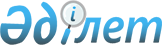 Қазақстан Республикасы Ұлттық Банкінің басқармасындағы Қазақстан Республикасы Үкіметінің өкілдері туралы
					
			Күшін жойған
			
			
		
					Қазақстан Республикасы Үкіметінің 2004 жылғы 21 қаңтардағы N 62 қаулысы. Күші жойылды - ҚР Үкіметінің 2006.06.08. N 523 қаулысымен.

      Қазақстан Республикасының Үкіметі қаулы етеді: 

      1.  алынып тасталды 

      1-1. Қазақстан Республикасының Экономика және бюджеттік жоспарлау министрі Қайрат Нематұлы Келімбетов Қазақстан Республикасының Ұлттық Банкі басқармасындағы Қазақстан Республикасы Үкіметінің өкілі болып тағайындалсын. 

      1-2. Григорий Александрович Марченко Қазақстан Республикасының Ұлттық Банкі басқармасындағы Қазақстан Республикасы Үкіметінің өкілі міндетінен босатылсын.  

       Ескерту. 1-тармақ алынып тасталып, 1-1, 1-2-тармақтармен толықтырылды - ҚР Үкіметінің 2004.07.30. N 811  қаулысымен . 

      2. Александр Сергеевич Павлов Қазақстан Республикасы Ұлттық Банкінің басқармасындағы Қазақстан Республикасы Үкіметінің өкілі міндетінен босатылсын. 

      3. "Қазақстан Республикасы Ұлттық Банкінің басқармасындағы Қазақстан Республикасы Үкіметінің өкілдері туралы" Қазақстан Республикасы Үкіметінің 2002 жылғы 5 ақпандағы N 165  қаулысына  мынадай өзгеріс енгізілсін: 

      1-тармақ алынып тасталсын. 

      4. Осы қаулы қол қойылған күнінен бастап күшіне енеді.        Қазақстан Республикасының 

      Премьер-Министрі 

 

 
					© 2012. Қазақстан Республикасы Әділет министрлігінің «Қазақстан Республикасының Заңнама және құқықтық ақпарат институты» ШЖҚ РМК
				